РЕШЕНИЕО внесении изменений в решение Городской Думы Петропавловск-Камчатского городского округа от 26.06.2019 № 464-р «Об утверждении состава Комиссии по установлению праздников и памятных дат Петропавловск-Камчатского городского округа»Рассмотрев проект решения Городской Думы Петропавловск-Камчатского городского округа о внесении изменений в решение Городской Думы Петропавловск-Камчатского городского округа от 26.06.2019 № 464-р 
«Об утверждении состава Комиссии по установлению праздников и памятных дат Петропавловск-Камчатского городского округа», внесенный председателем Городской Думы Петропавловск-Камчатского городского округа 
Монаховой Г.В., в соответствии с частью 1 статьи 3 Решения Городской Думы Петропавловск-Камчатского городского округа от 26.04.2019 № 172-нд 
«О порядке установления праздников и памятных дат Петропавловск-Камчатского городского округа», статьей 58 Решения Городской Думы Петропавловск-Камчатского городского округа от 13.07.2018 № 82-нд 
«О Регламенте Городской Думы Петропавловск-Камчатского городского округа» Городская Дума Петропавловск-Камчатского городского округаРЕШИЛА:1. Внести в решение Городской Думы Петропавловск-Камчатского городского округа от 26.06.2019 № 464-р «Об утверждении состава Комиссии по установлению праздников и памятных дат Петропавловск-Камчатского городского округа» изменения, изложив пункт 1 в следующей редакции:«1. Утвердить следующий состав Комиссии по установлению праздников и памятных дат Петропавловск-Камчатского городского округа (далее – Комиссия):2. Настоящее решение вступает в силу со дня его подписания.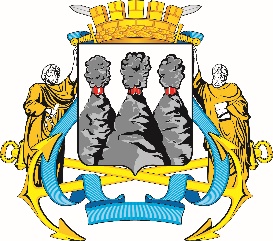 ГОРОДСКАЯ ДУМАПЕТРОПАВЛОВСК-КАМЧАТСКОГО ГОРОДСКОГО ОКРУГАот 26.08.2020 № 720-р31-я сессияг.Петропавловск-Камчатскийпредседатель Комиссии:председатель Комиссии:председатель Комиссии:Монахова Г.В.-председатель Городской Думы Петропавловск-Камчатского городского округа;заместитель председателя Комиссии:заместитель председателя Комиссии:заместитель председателя Комиссии:Слепова Н.Ю.-заместитель начальника Управления культуры – начальник отдела культуры Управления культуры, спорта и молодежной политики администрации Петропавловск-Камчатского городского округа;секретарь Комиссии:секретарь Комиссии:секретарь Комиссии:Грузинская О.В.-консультант отдела по обеспечению деятельности органов и депутатских объединений Городской Думы управления по обеспечению деятельности органов Городской Думы и информационного обеспечения работы аппарата Городской Думы Петропавловск-Камчатского городского округа;члены Комиссии:                                                                                                                                                                                                                                                                                                                                                                                                                                                                                                                                                                                                                                                                                                                                                                                                                                                                                                                                                                                                                                                                                                                                                                                                                                                                                                                                                                                                                                                                                                                                                                                                                                                                                                                                                                                                                                                                                                 члены Комиссии:                                                                                                                                                                                                                                                                                                                                                                                                                                                                                                                                                                                                                                                                                                                                                                                                                                                                                                                                                                                                                                                                                                                                                                                                                                                                                                                                                                                                                                                                                                                                                                                                                                                                                                                                                                                                                                                                                                 члены Комиссии:                                                                                                                                                                                                                                                                                                                                                                                                                                                                                                                                                                                                                                                                                                                                                                                                                                                                                                                                                                                                                                                                                                                                                                                                                                                                                                                                                                                                                                                                                                                                                                                                                                                                                                                                                                                                                                                                                                 Воровский А.В.-заместитель председателя Городской Думы Петропавловск-Камчатского городского округа – председатель Комитета по местному самоуправлению и социальной политике;Горина В.А.-начальник отдела по внутренней политике 
и организационной работе Управления делами администрации Петропавловск-Камчатского городского округа;Зикратов А.В.-депутат Городской Думы Петропавловск-Камчатского городского округа по избирательному округу № 1;Зубенко Е.В.-депутат Городской Думы Петропавловск-Камчатского городского округа по избирательному округу № 6;Кадачигова Д.С.-депутат Городской Думы Петропавловск-Камчатского городского округа по единому муниципальному избирательному округу;Шайгородский Г.А.-заместитель Главы администрации Петропавловск-Камчатского городского округа - начальник Управления образования администрации Петропавловск-Камчатского городского округа.».Председатель Городской Думы Петропавловск-Камчатского городского округаГ.В. Монахова